ZL9 - Příloha č. 1 - Cenová kalkulaceZL9 - Příloha č. 1 - Cenová kalkulaceZL9 - Příloha č. 1 - Cenová kalkulaceZL9 - Příloha č. 1 - Cenová kalkulaceZL9 - Příloha č. 1 - Cenová kalkulaceZL9 - Příloha č. 1 - Cenová kalkulaceZL9 - Příloha č. 1 - Cenová kalkulaceZpevněné plochy, bourací práce - založení přístavbyZpevněné plochy, bourací práce - založení přístavbyZpevněné plochy, bourací práce - založení přístavbyZpevněné plochy, bourací práce - založení přístavbyZpevněné plochy, bourací práce - založení přístavbyZpevněné plochy, bourací práce - založení přístavbyZpevněné plochy, bourací práce - založení přístavby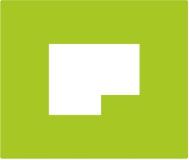 MBQ s.r.o.MBQ s.r.o.MBQ s.r.o.MBQ s.r.o.MBQ s.r.o.MBQ s.r.o.Pobřežní 249/46Pobřežní 249/46Pobřežní 249/46Pobřežní 249/46Pobřežní 249/46Pobřežní 249/46186 00  Praha 8186 00  Praha 8186 00  Praha 8186 00  Praha 8186 00  Praha 8186 00  Praha 8IČ: 24247677IČ: 24247677IČ: 24247677IČ: 24247677IČ: 24247677IČ: 24247677ČKódZkrácený popis / VariantaMJMnožstvíCena/MJRozměry(Kč)CelkemStav.úprava s nástavbou a přístavbou-Bílý pavilonXXXXXXXXZpevněné plochy a sadové úpravy          XXXXXX 11Přípravné a přidružené práce1Odpočet-          XXXXXX 1667113107510R00Odstranění podkladu pl. 50 m2,kam.drcené tl.10 cm -skladba Zp03, bod 3m2-52,000XXX-            XXXXX 1668113107513R00Odstranění podkladu pl. 50 m2,kam.drcené tl.13 cm -skladba Zp05, bod 2m2-30,000XXX-            XXXXX 1670113107520R00Odstranění podkladu pl. 50 m2,kam.drcené tl.20 cm -skladba Zp03, bod 2m2-52,000XXX-            XXXXX 1672113107615R00Odstranění podkladu nad 50 m2,kam.drcené tl.15 cm -skladba Zp03, bod 4m2-104,500XXX-            XXXXX1675113109310R00Odstranění podkladu pl.50 m2, bet.prostý tl.10 cm -skladba Zp01, bod 3, Zp02, bod 3, Zp05, bod 3m2-61,000XXX-            XXXXX1676113152113R00Odstranění podkladu ze suti -skladba Zp01, bod 2, Zp02, bod 2m3-9,300XXX-            XXXXX96Bourání konstrukcí1716711140101R00Odstr.izolace proti vlhk.vodor. pásy přitav.,1vrst -skladba Zp01, bod 4, Zp02, bod 4m2-31,000XXX-            XXXXX1717965042141R00Bourání mazanin betonových tl. 10 cm, nad 4 m2 -skladba Zp01, bod 5, Zp02, bod 5m3-3,100XXX-            XXXXX1718965049111R00Příplatek, bourání mazanin se svař. síťí tl. 10 cm -skladba Zp01, bod 5, Zp02, bod 5m3-3,100XXX-            XXXXX2PřípočetXXXXXXN961055111Bourání základů ze ŽBm342,214XXXXXXXXURS II/2023 - 7,25%URS II/2023 - 7,25%XXXXXXX1. vrstva - ŽB deska vyztužená IPE profily - 5x 15x 0,25 - rozsah Zp 01, 02, 0318,752. vrstva - ŽB deska vyvýšení nájezdu (schod) - 5,0x 6,7x 0,4 m - rozsah Zp 02, část Zp0313,43. vrstva - ŽB pas - 0,8x 8,6x 0,3 m2,064Betonové kry v místě základů - 8 m3835274313621R00Beton základových pasů prostý C 20/25-XC2m36,800XXX                XXXXX Vyšší spotřeba betonu z důvodu děr po betonových krách, pasech